    桃園市進出口商業同業公會 函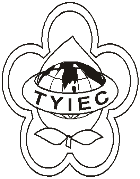          Taoyuan Importers & Exporters Chamber of Commerce桃園市桃園區春日路1235之2號3F           TEL:886-3-316-4346   886-3-325-3781   FAX:886-3-355-9651ie325@ms19.hinet.net     www.taoyuanproduct.org受 文 者：各相關會員發文日期：中華民國109年3月23日發文字號：桃貿豐字第20073號附    件：隨文主   旨：衛生福利部食品藥物管理署預告訂定「食用冰塊」、「脫水蔬果」、「冷凍冷藏水產品」之食品製造業者符合食品良好衛生規範準則之指引草案3份，  敬請查照。說    明：一、依據桃園市政府衛生局桃衛食字第1090029266號函辦理。 二、旨揭草案請至「衛生福利部食品藥物管理署公告」專區(網址：http://www.fda.gov.tw；位置：首頁＞公告資訊＞本署公告)自行下載，如對草案內容有任何意見，敬請於109年5月1日前向衛生福利部食品藥物管理署提出建議 理事長  簡 文 豐